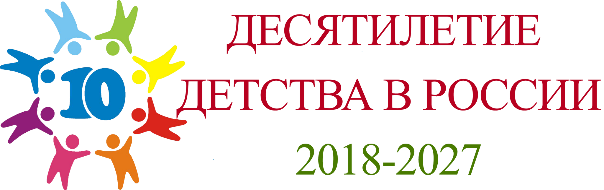 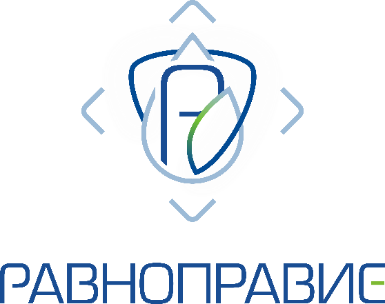 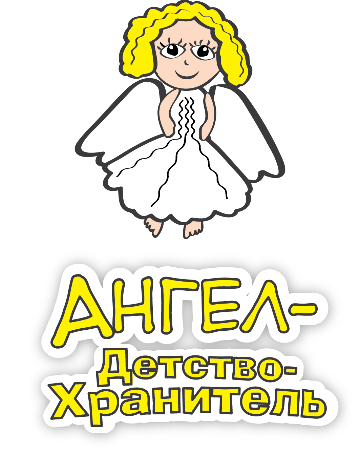 Общероссийское Общественное Движение помощи детям «Ангел-ДетствоХранитель»Автономная некоммерческая организация «Равноправие»ПРЕСС-РЕЛИЗ О ПРОВЕДЕНИИ ВСЕРОССИЙСКОГО ЭКОЛОГИЧЕСКОГО ДЕТСКОГО ФЕСТИВАЛЯ «ЭКОДЕТСТВО»5 июня во всех странах отмечается Всемирный день окружающей среды, в России в этот день свой профессиональный праздник отмечают экологи. Несмотря на пандемию коронавируса, внимание к проблеме охраны окружающей среды  не ослабевает. В этот непростой для нас период природа во многих частях света смогла «передохнуть» от эксплуатации человеком. Чистота Природы в первую очередь зависит от нас, а будущее ее состояние – от наших детей. Экологическое воспитание, развитие бережного отношения к окружающей среде, развитие осознания себя частью огромного, но очень хрупкого мира – это одна из главных общих задач и залог выживания человечества в целом. Только решительные действия, предпринимаемые нами в сфере экологического просвещения детей и подростков, способны спасти Землю от превращения в отравленный и пустынный мир, непригодный для жизни. Именно поэтому становятся столь значимыми комплексные программы по экопросвещению, проводимые с целью развития экологической сознательности и ответственности за состояние Планеты.Одним из основных экопросветительских мероприятий нашей страны стал Всероссийский экологический детский фестиваль «Экодетство». В 2020 году он проводится уже в 5-й раз, по инициативе Общероссийского Общественного Движения помощи детям «Ангел-ДетствоХранитель» и Автономной некоммерческой организации «Равноправие». Дети – будущее и главная ценность каждой нации. Взрослые нередко начинают забывать генетически заложенные в каждом из нас чувства любви и почитания ко всему живому, ощущение единства с Природой и окружающим миром. Ребенок помогает взрослому вспомнить позабытые восторги от созерцания растений и цветов, от волшебного разнообразия животного мира, помогают нам заново услышать журчание рек и грохот водопадов, пение птиц и ночных цикад, осознать себя частью окружающей среды – нашего общего дома. Фестиваль «Экодетство» много лет поддерживает Лео Бокерия – главный кардиохирург Минздрава России, член Общественной палаты Российской Федерации, Президент Общероссийской общественной организации «Лига здоровья нации». Лео Антонович выступил с инициативой дарить регионам-участникам Фестиваля именные природоохранные девизы и придумал от своего имени такой лозунг: «Природа – в каждом сердце».Самыми масштабными из реализуемых программ Фестиваля «Экодетство» являются: Международный благотворительный экологический фестиваль «Ангелы природы», Всероссийский экологический диктант, Экопросветительский проект по социализации воспитанников детских домов «Равноправие детей». Все перечисленные проекты направлены на реализацию мероприятий Десятилетия Детства в соответствии с указом Президента Российской Федерации от 29 мая 2017 г. № 240. Они нацелены на привлечение детей и подростков к практической деятельности по сохранению окружающей среды, формирование у подрастающего поколения экологически ответственного мировоззрения, содействие воспитанию у учащихся гражданской ответственности за состояние компонентов природной среды, тиражирование лучших экологических проектов в сфере дополнительного образования детей и молодежи естественнонаучной направленности.Экопросветительские и эковолонтерские программы  ООД «Ангел-ДетствоХранитель» и АНО «Равноправие» включены во Всероссийский сводный календарный план мероприятий по экологическому образованию детей и молодёжи, утверждённый 11.03.2020 Минпросвещения России, Минприроды России, Минсельхозом России и Росмолодежью.Оксана Фёдорова – Мисс Вселенная, президент благотворительного фонда «Спешите делать добро!»  тоже придумала свой девиз для Фестиваля: «Природа дарит красоту».А народный артист России, Посол доброй воли детского фонда «ЮНИСЕФ» в России Олег Газманов подарил Фестивалю «Экодетство» свою природоохранную песню «Красная книга».При проведении Фестиваля «Экодетство» установлен рекорд России с занесением достижения в Книгу Рекордов России. Участниками Фестиваля «Экодетство» принято Обращение к ребятам Российской Федерации сделать всё возможное, чтобы сохранить природу нашей прекрасной и могучей страны.В 2020 году старт фестиваля «Экодетство» даёт республика Мордовия, которая будет передавать онлайн-эстафету в другие регионы России от Дальнего Востока до Северного Кавказа.В День эколога на портале экодетство.рф открывается онлайн-набор волонтёров (добровольцев) для помощи в дистанционной подготовке и очном проведении (после снятия карантинных мер)  эколого-просветительских мероприятий Фестиваля «Экодетство» в регионах России, с подведением итогов и торжественной церемонией награждения в конце года в Москве.Портал экодетство.рф станет эффективным инструментом, объединяющим основные эковолонтерские проекты и программы детско-юношеского экологического движения. Интернет-платформа соберёт воедино информацию об эковолонтерских мероприятиях во всех 85 регионах России. Актриса, председатель благотворительного фонда «Мы все из одной глины» Елена Денисова-Радзинская, много лет помогающая детям с синдромом аутизма, придумала такой девиз Фестиваля: «Природа делает всех людей равноправными». В 2020 году мероприятия Фестиваля по ее инициативе пройдут на территории республики Крым. Крымские волонтеры презентуют программу «Коктебельский марафон чистоты» по сбору и переработке ненужных вещей под лозунгом «Ваш хлам нужен нам!»Эколог, председатель правления АНО «Равноправие», председатель попечительского совета ООД «Ангел-ДетствоХранитель» Наталья Соколова олицетворяет Фестиваль с таким девизом: «Природа рождает счастье».  Прославленный художник Никас Сафронов много лет поддерживает мероприятия Фестиваля «Экодетство», проводит с детьми мастер-классы по живописи и дарит такой лозунг участникам Фестиваля: «Природа рисует жизнь».Ник Вуйчич – всемирно известный мотивационный оратор, автор бестселлера “Жизнь без границ” – который провел экологический урок для детей в городе Сочи в рамках Фестиваля в 2016 году, олицетворяет «Экодетство» так: «Природа не знает границ».К участию в Фестивале приглашаются общеобразовательные организации, федеральные и региональные центры дополнительного образования детей, детские экологические объединения, школьные лесничества, детские дома, интернаты, православные воскресные школы, неправительственные и некоммерческие организации, органы власти российских регионов. Фестиваль способствует дальнейшему развитию экологической культуры подрастающего поколения как превентивной меры по предупреждению нарушений природоохранного законодательства, возникновения локальных и глобальных экологических проблем регионов. Ведь только вместе мы способны сделать всё возможное, чтобы сохранить природу нашей прекрасной и могучей России для нынешнего и будущих поколений!Уважаемые коллеги! Получить подробную информацию о мероприятиях Фестиваля «Экодетство» и включить свой адрес в список рассылки пресс-релизов можно через пресс-службу АНО «Равноправие» (8-800-55-147-55, Анна Олейник: +7-916-690-82-57)ангелроссии.рф | экодетство.рф | ангелыприроды.рф